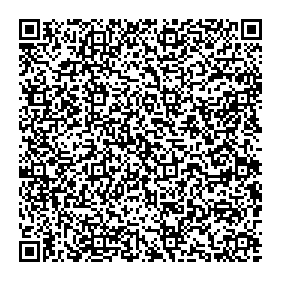 2312062743 / 231201001                  032246430300000018002312062743 / 231201001                  032246430300000018002312062743 / 231201001                  032246430300000018002312062743 / 231201001                  032246430300000018002312062743 / 231201001                  032246430300000018002312062743 / 231201001                  03224643030000001800(ИНН / КПП получателя платежа)                    (номер счета получателя платежа)(ИНН / КПП получателя платежа)                    (номер счета получателя платежа)(ИНН / КПП получателя платежа)                    (номер счета получателя платежа)(ИНН / КПП получателя платежа)                    (номер счета получателя платежа)(ИНН / КПП получателя платежа)                    (номер счета получателя платежа)(ИНН / КПП получателя платежа)                    (номер счета получателя платежа)(ИНН / КПП получателя платежа)                    (номер счета получателя платежа)Южное ГУ Банка России // УФК по Краснодарскому краю г. КраснодарЮжное ГУ Банка России // УФК по Краснодарскому краю г. КраснодарЮжное ГУ Банка России // УФК по Краснодарскому краю г. КраснодарЮжное ГУ Банка России // УФК по Краснодарскому краю г. КраснодарЮжное ГУ Банка России // УФК по Краснодарскому краю г. Краснодар( наименование банка получателя платежа)( наименование банка получателя платежа)( наименование банка получателя платежа)( наименование банка получателя платежа)( наименование банка получателя платежа)( наименование банка получателя платежа)( наименование банка получателя платежа)( наименование банка получателя платежа)БИК ТОФК: 010349101                            825510200БИК ТОФК: 010349101                            825510200БИК ТОФК: 010349101                            825510200БИК ТОФК: 010349101                            825510200БИК ТОФК: 010349101                            825510200                                                        (номер лицевого счета)                                                        (номер лицевого счета)                                                        (номер лицевого счета)                                                        (номер лицевого счета)                                                        (номер лицевого счета)КБК : 82500000000000000130; ОКТМО: 03701000;Тип средств 20.00.00  КБК : 82500000000000000130; ОКТМО: 03701000;Тип средств 20.00.00  КБК : 82500000000000000130; ОКТМО: 03701000;Тип средств 20.00.00  КБК : 82500000000000000130; ОКТМО: 03701000;Тип средств 20.00.00  КБК : 82500000000000000130; ОКТМО: 03701000;Тип средств 20.00.00  КБК : 82500000000000000130; ОКТМО: 03701000;Тип средств 20.00.00  КБК : 82500000000000000130; ОКТМО: 03701000;Тип средств 20.00.00  КОСГУ 131; за оказание платных образовательных услуг КОСГУ 131; за оказание платных образовательных услуг КОСГУ 131; за оказание платных образовательных услуг КОСГУ 131; за оказание платных образовательных услуг КОСГУ 131; за оказание платных образовательных услуг КОСГУ 131; за оказание платных образовательных услуг КОСГУ 131; за оказание платных образовательных услуг Ф.И.О. плательщика         ________________________________________________Ф.И.О. плательщика         ________________________________________________Ф.И.О. плательщика         ________________________________________________Ф.И.О. плательщика         ________________________________________________Ф.И.О. плательщика         ________________________________________________Ф.И.О. плательщика         ________________________________________________Ф.И.О. плательщика         ________________________________________________Адрес плательщика          _________________________________________________Адрес плательщика          _________________________________________________Адрес плательщика          _________________________________________________Адрес плательщика          _________________________________________________Адрес плательщика          _________________________________________________Адрес плательщика          _________________________________________________Адрес плательщика          _________________________________________________Сумма платежа    ___________ руб. _____ коп.Сумма платежа    ___________ руб. _____ коп.Сумма платежа    ___________ руб. _____ коп.Сумма платежа    ___________ руб. _____ коп.Сумма платежа    ___________ руб. _____ коп.Подпись плательщика      ________________________________________________Подпись плательщика      ________________________________________________Подпись плательщика      ________________________________________________Подпись плательщика      ________________________________________________Подпись плательщика      ________________________________________________Подпись плательщика      ________________________________________________Подпись плательщика      ________________________________________________Минфин КК (ГБОУ ИРО Краснодарского края л/с 825510200)Минфин КК (ГБОУ ИРО Краснодарского края л/с 825510200)Минфин КК (ГБОУ ИРО Краснодарского края л/с 825510200)Минфин КК (ГБОУ ИРО Краснодарского края л/с 825510200)Минфин КК (ГБОУ ИРО Краснодарского края л/с 825510200)Минфин КК (ГБОУ ИРО Краснодарского края л/с 825510200)Минфин КК (ГБОУ ИРО Краснодарского края л/с 825510200)2312062743 / 231201001                   032246430300000018002312062743 / 231201001                   032246430300000018002312062743 / 231201001                   032246430300000018002312062743 / 231201001                   032246430300000018002312062743 / 231201001                   032246430300000018002312062743 / 231201001                   03224643030000001800(ИНН / КПП получателя платежа)                    (номер счета получателя платежа)(ИНН / КПП получателя платежа)                    (номер счета получателя платежа)(ИНН / КПП получателя платежа)                    (номер счета получателя платежа)(ИНН / КПП получателя платежа)                    (номер счета получателя платежа)(ИНН / КПП получателя платежа)                    (номер счета получателя платежа)(ИНН / КПП получателя платежа)                    (номер счета получателя платежа)(ИНН / КПП получателя платежа)                    (номер счета получателя платежа)Южное ГУ Банка России // УФК по Краснодарскому краю г. КраснодарЮжное ГУ Банка России // УФК по Краснодарскому краю г. КраснодарЮжное ГУ Банка России // УФК по Краснодарскому краю г. КраснодарЮжное ГУ Банка России // УФК по Краснодарскому краю г. КраснодарЮжное ГУ Банка России // УФК по Краснодарскому краю г. Краснодар( наименование банка получателя платежа)( наименование банка получателя платежа)( наименование банка получателя платежа)( наименование банка получателя платежа)( наименование банка получателя платежа)( наименование банка получателя платежа)( наименование банка получателя платежа)( наименование банка получателя платежа)БИК ТОФК: 010349101                           825510200БИК ТОФК: 010349101                           825510200БИК ТОФК: 010349101                           825510200БИК ТОФК: 010349101                           825510200БИК ТОФК: 010349101                           825510200                                                            (номер лицевого счета)                                                            (номер лицевого счета)                                                            (номер лицевого счета)                                                            (номер лицевого счета)                                                            (номер лицевого счета)КБК : 82500000000000000130; ОКТМО: 03701000;Тип средств 20.00.00  КБК : 82500000000000000130; ОКТМО: 03701000;Тип средств 20.00.00  КБК : 82500000000000000130; ОКТМО: 03701000;Тип средств 20.00.00  КБК : 82500000000000000130; ОКТМО: 03701000;Тип средств 20.00.00  КБК : 82500000000000000130; ОКТМО: 03701000;Тип средств 20.00.00  КБК : 82500000000000000130; ОКТМО: 03701000;Тип средств 20.00.00  КБК : 82500000000000000130; ОКТМО: 03701000;Тип средств 20.00.00  КОСГУ 131; за оказание платных образовательных услуг КОСГУ 131; за оказание платных образовательных услуг КОСГУ 131; за оказание платных образовательных услуг КОСГУ 131; за оказание платных образовательных услуг КОСГУ 131; за оказание платных образовательных услуг КОСГУ 131; за оказание платных образовательных услуг КОСГУ 131; за оказание платных образовательных услуг Ф.И.О. плательщика         _________________________________________________Ф.И.О. плательщика         _________________________________________________Ф.И.О. плательщика         _________________________________________________Ф.И.О. плательщика         _________________________________________________Ф.И.О. плательщика         _________________________________________________Ф.И.О. плательщика         _________________________________________________Ф.И.О. плательщика         _________________________________________________Адрес плательщика          _________________________________________________Адрес плательщика          _________________________________________________Адрес плательщика          _________________________________________________Адрес плательщика          _________________________________________________Адрес плательщика          _________________________________________________Адрес плательщика          _________________________________________________Адрес плательщика          _________________________________________________Сумма платежа    ___________ руб. _____ коп.Сумма платежа    ___________ руб. _____ коп.Сумма платежа    ___________ руб. _____ коп.Сумма платежа    ___________ руб. _____ коп.Сумма платежа    ___________ руб. _____ коп.Подпись плательщика      _________________________________________________Подпись плательщика      _________________________________________________Подпись плательщика      _________________________________________________Подпись плательщика      _________________________________________________Подпись плательщика      _________________________________________________Подпись плательщика      _________________________________________________Подпись плательщика      _________________________________________________!!!  ВНИМАНИЕ: В назначении платежа ОБЯЗАТЕЛЬНО указывать КБК, ОКТМО, Тип средств, КОСГУ!!!  ВНИМАНИЕ: В назначении платежа ОБЯЗАТЕЛЬНО указывать КБК, ОКТМО, Тип средств, КОСГУ!!!  ВНИМАНИЕ: В назначении платежа ОБЯЗАТЕЛЬНО указывать КБК, ОКТМО, Тип средств, КОСГУ!!!  ВНИМАНИЕ: В назначении платежа ОБЯЗАТЕЛЬНО указывать КБК, ОКТМО, Тип средств, КОСГУ!!!  ВНИМАНИЕ: В назначении платежа ОБЯЗАТЕЛЬНО указывать КБК, ОКТМО, Тип средств, КОСГУ!!!  ВНИМАНИЕ: В назначении платежа ОБЯЗАТЕЛЬНО указывать КБК, ОКТМО, Тип средств, КОСГУ!!!  ВНИМАНИЕ: В назначении платежа ОБЯЗАТЕЛЬНО указывать КБК, ОКТМО, Тип средств, КОСГУ!!!  ВНИМАНИЕ: В назначении платежа ОБЯЗАТЕЛЬНО указывать КБК, ОКТМО, Тип средств, КОСГУнаименование услуги (за оказание платных образовательных услуг), Ф.И.О. плательщика наименование услуги (за оказание платных образовательных услуг), Ф.И.О. плательщика наименование услуги (за оказание платных образовательных услуг), Ф.И.О. плательщика наименование услуги (за оказание платных образовательных услуг), Ф.И.О. плательщика наименование услуги (за оказание платных образовательных услуг), Ф.И.О. плательщика наименование услуги (за оказание платных образовательных услуг), Ф.И.О. плательщика наименование услуги (за оказание платных образовательных услуг), Ф.И.О. плательщика наименование услуги (за оказание платных образовательных услуг), Ф.И.О. плательщика 